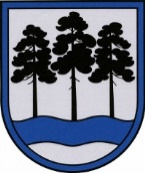 OGRES  NOVADA  PAŠVALDĪBAReģ.Nr.90000024455, Brīvības iela 33, Ogre, Ogres nov., LV-5001tālrunis 65071160, e-pasts: ogredome@ogresnovads.lv, www.ogresnovads.lv PAŠVALDĪBAS DOMES SĒDES PROTOKOLA IZRAKSTS4.Par detālplānojuma nekustamajam īpašumam Edgara Kauliņa alejā 5, Lielvārdē, Ogres nov., darba uzdevuma derīguma termiņa pagarināšanu Saskaņā ar Lielvārdes novada pašvaldības domes 2021.gada 26.jūnija domes lēmumu “Par detālplānojuma izstrādes uzsākšanu nekustamajā īpašumā Edgara Kauliņa aleja 5, Lielvārdē” atļauta detālplānojuma izstrāde nekustamajam īpašumam Edgara Kauliņa alejā 5, Lielvārdē, Ogres nov., kadastra Nr.74330020576 (turpmāk – Detālplānojums). Ar minēto lēmumu apstiprināts Detālplānojuma darba uzdevums (turpmāk – Darba uzdevums). Saskaņā ar Ogres novada pašvaldības (turpmāk – Pašvaldība) domes 2022.gada 31.marta lēmumu „Par detālplānojuma „Detālplānojums nekustamā īpašuma Edgara Kauliņa alejā 5, Lielvārdē, Ogres novadā, zemes vienībā ar kadastra apzīmējumu 7433 002 0576” 1.0.redakcijas nodošanu publiskajai apspriešanai un institūciju atzinumu saņemšanai” Detālplānojuma 1.0.redakcija tika nodota publiskajai apspriešanai un institūciju atzinumu saņemšanai. Saskaņā ar Pašvaldības domes 2022.gada 28.jūlija lēmumu “Par detālplānojuma „Detālplānojums nekustamā īpašuma Edgara Kauliņa alejā 5, Lielvārdē, Ogres novadā, zemes vienībā ar kadastra apzīmējumu 7433 002 0576” 2. redakcijas izstrādi” Darba uzdevuma 2.punkts izteikts jaunajā redakcijā un uzsākta Detālplānojuma 2.0.redakcijas izstrāde.Atbilstoši Ministru kabineta 2014.gada 14.oktobra noteikumu Nr.628 “Noteikumi par pašvaldību teritorijas attīstības plānošanas dokumentiem” 103.punktam detālplānojuma darba uzdevuma derīguma termiņš ir divi gadi; ja nav mainījušies faktiskie un tiesiskie apstākļi, uz kuru pamata ir izdots darba uzdevums, pašvaldība var pieņemt lēmumu par darba uzdevuma derīguma termiņa pagarināšanu.Izvērtējot Darba uzdevumu, Pašvaldība secina, ka faktiskie un tiesiskie apstākļi, uz kuru pamata tas ir izdots, nav mainījušies, un Darba uzdevuma derīguma termiņš būtu jāpagarina uz diviem gadiem. Ņemot vērā minēto, kā arī pamatojoties uz Pašvaldību likuma 10.panta pirmās daļas 21.punktu un Ministru kabineta 2014.gada 14.oktobra noteikumu Nr.628 “Noteikumi par pašvaldību teritorijas attīstības plānošanas dokumentiem” 103.punktu, balsojot: ar 23 balsīm "Par" (Andris Krauja, Artūrs Mangulis, Atvars Lakstīgala, Dace Kļaviņa, Dace Māliņa, Dace Veiliņa, Daiga Brante, Dainis Širovs, Dzirkstīte Žindiga, Egils Helmanis, Gints Sīviņš, Ilmārs Zemnieks, Indulis Trapiņš, Jānis Iklāvs, Jānis Kaijaks, Jānis Siliņš, Kaspars Bramanis, Pāvels Kotāns, Raivis Ūzuls, Rūdolfs Kudļa, Santa Ločmele, Toms Āboltiņš, Valentīns Špēlis), "Pret" – nav, "Atturas" – nav,Ogres novada pašvaldības dome NOLEMJ:Pagarināt detālplānojuma nekustamajam īpašumam Edgara Kauliņa alejā 5, Lielvārdē, Ogres nov., kadastra Nr.74330020576, darba uzdevuma derīguma termiņu līdz 2025.gada 15.jūnijam. Uzdot Pašvaldības Centrālās administrācijas Attīstības un plānošanas nodaļas telpiskajam plānotajam: 2.1. piecu darbdienu laikā pēc lēmuma stāšanās nodrošināt tā ievietošanu Teritorijas attīstības plānošanas informācijas sistēmā (TAPIS), un paziņojuma par to publicēšanu Pašvaldības tīmekļa vietnē (www.ogresnovads.lv); 2.2. nodrošināt šā lēmuma 2.1.punktā minētā paziņojuma publicēšanu Pašvaldības informatīvā izdevuma “Savietis” tuvākajā numurā.Kontroli par lēmuma izpildi uzdot Pašvaldības izpilddirektoram.(Sēdes vadītāja,domes priekšsēdētāja E.Helmaņa paraksts)Ogrē, Brīvības ielā 33Nr.92023.gada 15.jūnijā 